Day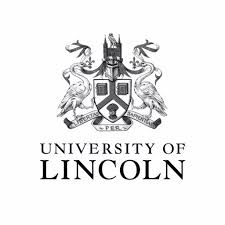 Monday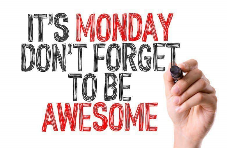 Tuesday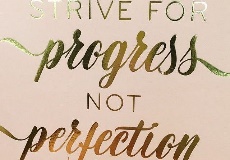 Wednesday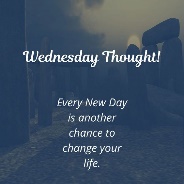 Thursday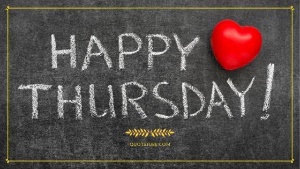 Friday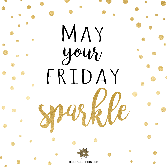 Saturday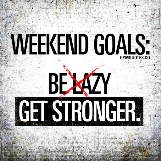 Sunday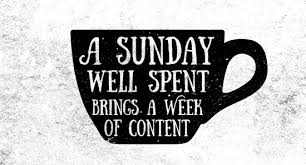 DateBreakfastWhat did you have?What time?LunchWhat did you have?What time?DinnerWhat did you have?What time?Snacks (Morning/ Afternoon & Evening)Water(tick the number of glasses)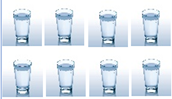 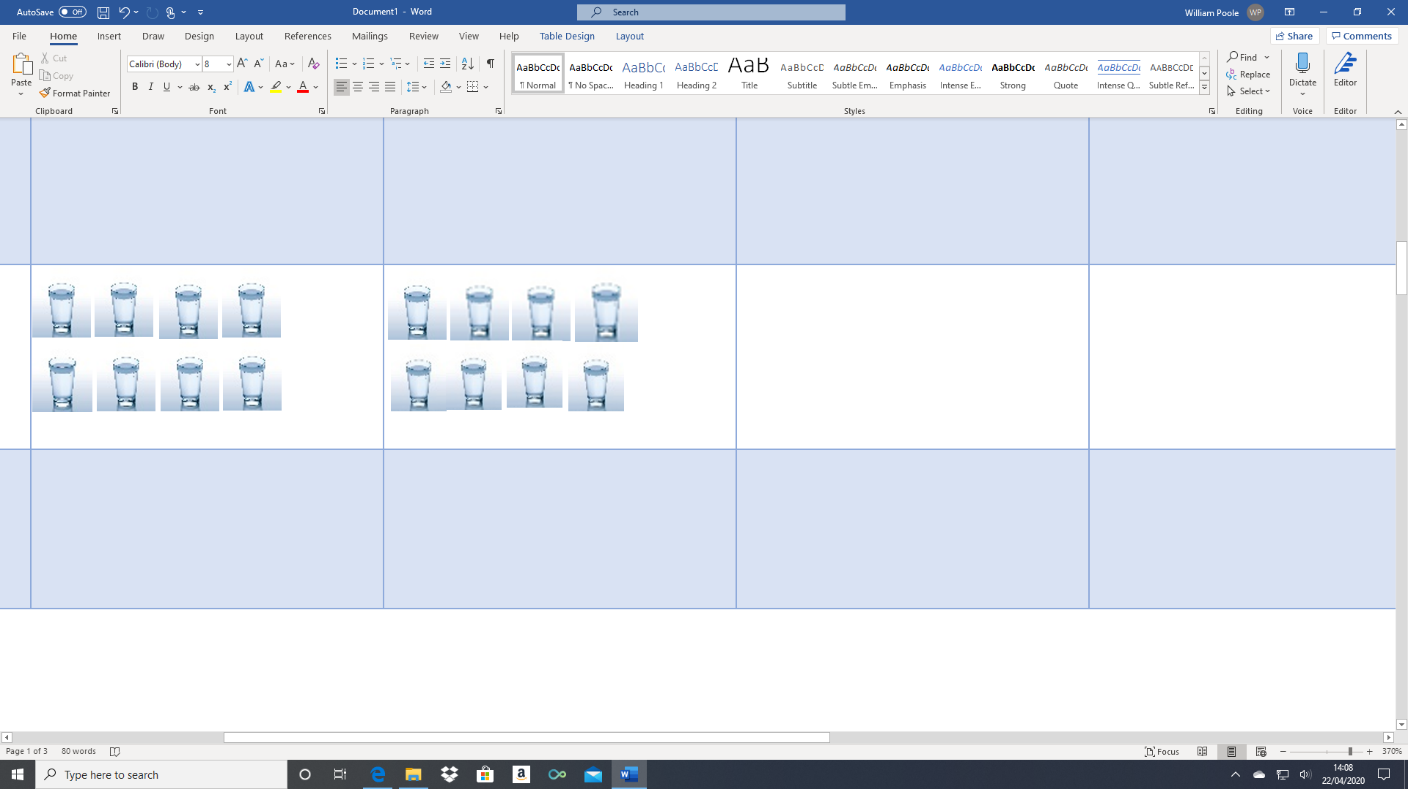 AlcoholMood(circle the face)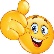 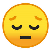 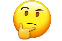 Fruit/VegDid you have your 5 a day?Meal Planning & Notes SectionMeal Planning & Notes SectionMeal Planning & Notes SectionMeal Planning & Notes SectionMeal Planning & Notes SectionMeal Planning & Notes SectionMeal Planning & Notes SectionMeal Planning & Notes Section